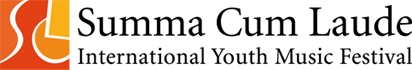 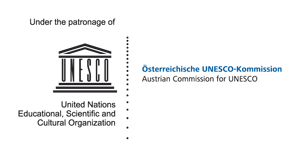 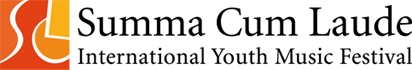 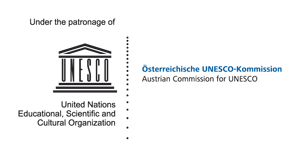 Medienservice „Summa Cum Laude“ Jugendmusik-Festival01.-6. Juli 2022, www.sclfestival.org14. „Summa Cum Laude“- Jugendmusik Festival:Ein musikalischer Brückenschlag über Kontinente hinwegVom 1. bis zum 6. Juli bietet Europas größtes internationales Jugendmusikfestival für Chöre, Orchester und Symphonic Bands dieses Jahr jugendlichen Musikern aus aller Welt wieder die Möglichkeit gemeinsam zu musizieren. Unter dem Ehrenschutz des Österreichischen Bundespräsidenten Alexander Van der Bellen sowie unter der Schirmherrschaft der Österreichischen Kommission für UNESCO bereichert das Festival das kulturelle Leben mit Konzerten in den schönsten Veranstaltungsorten Wiens und der umliegenden Regionen.Zahlreiche junge MusikerInnen aus aller Welt machen das SCL Festival zu einem der bedeutendsten Festivals seiner Art in Europa. An fünf Tagen treten zahlreiche internationale Orchester, Chöre und Symphonic Bands in Wien, Niederösterreich und im Burgenland sowie in den Nachbarländern auf.Musikverein, MuTh und Lorely-Saal – hochkarätige VeranstaltungsorteDie musikalische Jugend der Welt präsentiert sich dem Publikum an einer Vielzahl verschiedener Veranstaltungsorte, darunter Wiens wichtigste Musik- und Kulturinstitutionen: Musikverein, MuTh und Haus der Musik. Willkommen geheißen werden die Gäste im Stephansdom, in dem sich die Gruppen aus aller Welt einander vorstellen.Ein Schwerpunkt kommt in diesem Jahr wieder der Konzertserie im MuTh zu, bei der am 3. Juli ganztägig Konzerte im Konzertsaal der Wiener Sängerknaben über die Bühne gehen. Die paarweise auftretenden Chöre, Orchester und Bands stammen aus Bulgarien, Italien, der Schweiz, Spanien, Israel und Südafrika und versprechen außergewöhnlich inspirierende Konzerte. Der Besuch des MuTh - eingebettet in die grüne Oase des Wiener Augartens ist eine hervorragende Gelegenheit für Besucher, das Festival in all seiner Vielfalt an einem Ort zu erleben.Die jugendlichen TeilnehmerInnen absolvieren im Rahmen des Festivals auf der Universität für Musik und darstellende Kunst konzentrierte Musikworkshops, die von renommierten MusikpädagogInnen gestaltet werden.Wettbewerb im Goldenen Saal unter Aufsicht einer internationalen Jury Der 2. und 3. Juli stehen im Goldenen Saal des Wiener Musikvereins im Zeichen des musikalischen Wettbewerbs. Die Mitglieder der internationalen Jury, allesamt hochkarätige Expertinnen, bewerten die Sieger in den vier Kategorien Chöre, Orchester, Special Ensembles und Symphonic Bands im Musikverein bewerten.Abschlusskonzert im Wiener Musikverein Am 5. Juli um 15.00 erleben Sie einen der Höhepunkte des Festivals: die Gewinnerensembles aus allen Kategorien des Wettbewerbs zeigen ihr Können in einem bunten und einzigartigen musikalischen Ereignis auf der Bühne des Goldenen Saales des Wiener Musikvereins - ein Konzert, das in seiner Vielfalt selbst in der Musikhautstadt Wien selten zu bewundern ist. Das diesjährige Gala Winner’s Concert ist gleichzeitig ein Benefizkonzert zugunsten der Caritas Ukrainehilfe.Mit einer Abschiedsparty werden die jugendlichen MusikerInnen schließlich in gebührendem Rahmen verabschiedet.Mehr Informationen:Für Rückfragen: office@sclfestival.orgOffizielle Homepage: www.sclfestival.orgAlle Wiener Konzerte auf einen Blick: http://www.sclfestival.org/scl-2022/scl-concerts-2022 SCL-Logo und honorarfreie Bilder: www.sclfestival.org/downloadsImpressionen (3-Minuten-Musikflmm: www.sclfestival.org/impressions Youtube: www.youtube.com/c/SCL-Festival Link zu einzelnen Konzerten:Gala Winner´s Konzert: https://www.musikverein.at/konzert/eventid/49332 